Об определении должностного лица,обеспечивающего организацию и функционирование в администрации сельского поселенияСергиевск муниципального района Сергиевский Самарской области антимонопольного комплаенса	В соответствии с Федеральным законом  от 06.10.2003 № 131-ФЗ «Об общих принципах организации местного самоуправления в Российской Федерации», Уставом сельского поселения Сергиевск муниципального района Сергиевский Самарской области, пунктом 2.2 Положения  «Об организации  в Администрации сельского поселения Сергиевск муниципального района Сергиевский Самарской области системы внутреннего обеспечения соответствия требованиям антимонопольного законодательства (антимонопольного комплаенса)», утвержденного постановлением Администрации сельского поселения №73 от 08.11.2022г,	1. Определить ведущего специалиста Моисееву Наталью Анатольевну ответственным должностным лицом, обеспечивающим организацию и функционирование в администрации сельского поселения Сергиевск муниципального района Сергиевский  Самарской области поселения антимонопольного комплаенса.	2. Контроль за выполнением настоящего распоряжения оставляю за собой.Глава сельского поселения Сергиевскмуниципального района Сергиевский                                             М.М.АрчибасовАдминистрация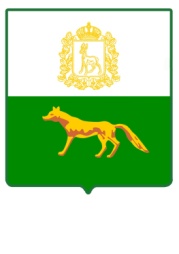 сельского поселенияСергиевскмуниципального районаСергиевскийСамарской области           РАСПОРЯЖЕНИЕ    «08» ноября 2022г.                  №44р